PREFEITURA MUNICIPAL DE CARATINGA/MG - Extrato do Contrato n° 054/2021 – Pregão Eletrônico 064/2021. Objeto: Aquisição de um veículo do tipo pick-up, para atender diversas ações de infraestrutura urbana, conforme o Convênio Plataforma+ Brasil n° 906414/2020. Vencedor com menor preço por item: VCS IMPLEMENTOS E VEICULOS LTDA – Valor global: R$ 79.989,00 (setenta e nove mil novecentos e oitenta e nove reais); Prazo de dose meses. Caratinga/MG, 19 de agosto de 2021. Alcides Leite de Mattos Sobrinho – Secretário Municipal de Agricultura, Abastecimento e Agronegócios.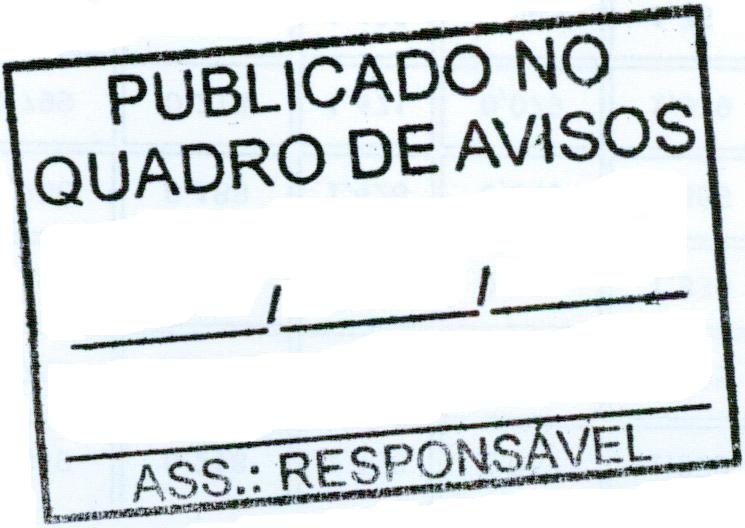 